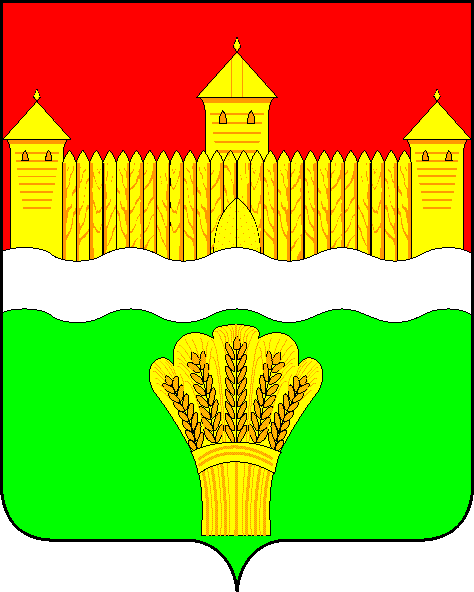 КЕМЕРОВСКАЯ ОБЛАСТЬ - КУЗБАСССОВЕТ НАРОДНЫХ ДЕПУТАТОВ КЕМЕРОВСКОГО МУНИЦИПАЛЬНОГО ОКРУГА ПЕРВОГО СОЗЫВАСЕССИЯ № 10РЕШЕНИЕот «19» июня 2020 г. № 175г. КемеровоО внесении изменений в решение Совета народных депутатов Кемеровского муниципального района от 26.06.2019 № 483 «О введении размеров платы за жилищно-коммунальные услуги для населения Кемеровского муниципального района и признании утратившими силу некоторых решений Совета народных депутатов Кемеровского муниципального района»	В соответствии с Федеральным законом от 06.10.2003 № 131-ФЗ «Об общих принципах организации местного самоуправления в Российской Федерации», Федеральным законом от 01.05.2019 № 87-ФЗ «О внесении изменений в Федеральный закон «Об общих принципах организации местного самоуправления в Российской Федерации», в целях исполнения Постановления Губернатора Кемеровской области - Кузбасса от 16.06.2020 № 63 «О внесении изменений в постановление Губернатора Кемеровской области – Кузбасса от 30.12.2019 № 94-пг «Об утверждении предельных (максимальных) индексов изменения вносимой гражданами платы за коммунальные услуги в муниципальных образованиях Кемеровской области – Кузбасса на 2020 год» Совет народных депутатов Кемеровского муниципального округа 	РЕШИЛ:Внести в решение Совета народных депутатов Кемеровского муниципального округа от 26.06.2019 № 483 «О введении размеров платы за жилищно-коммунальные услуги для населения Кемеровского муниципального района и признании утратившими силу некоторых решений Совета народных депутатов Кемеровского муниципального района» (далее – решение) следующие изменения:Раздел 1 приложения 1 к решению изложить в редакции согласно приложению 1 к настоящему решению.Опубликовать настоящее решение в газете «Заря», разместить решение на официальном сайте Совета народных депутатов Кемеровского муниципального округа, на официальном сайте администрации Кемеровского муниципального округа в информационно-телекоммуникационной сети «Интернет». 4. Контроль за исполнением данного решения возложить на                         В.В. Денисова – председателя комитета по социально-экономическому развитию и жилищно-коммунальному хозяйству..5.. Решение вступает в силу с момента его опубликования.Председатель Совета народных депутатовКемеровского муниципального округа                                        В.В. ХарлановичГлава округа                                                                                     М.В. КоляденкоПРИЛОЖЕНИЕ 1                                                                                                                                      к решению Совета народных депутатов                                                                               Кемеровского муниципального округа                                                                                                                                                                                            от «19» июня 2020 № 175                                ПРИЛОЖЕНИЕ 1                                                                                                                                      к решению Совета народных депутатов                                                                               Кемеровского муниципального района                                                                                                 от 26.06.2019 № 483                                        Размер платы за коммунальные услуги для населения Кемеровского муниципального районаУслуги холодного водоснабжения№ п/пНаименованиеЕдиница измеренияРазмер платы1.Многоквартирные и индивидуальные жилые дома в Арсентьевском сельском поселениируб./м39,792.Многоквартирные и индивидуальные жилые дома (за исключением Арсентьевского сельского поселения)руб./м311,88